Протокол № 219заседания ПравленияСаморегулируемой организации аудиторовНекоммерческого партнерства«АУДИТОРСКАЯ АССОЦИАЦИЯ СОДРУЖЕСТВО» (НП ААС)г. Москва 			                             			                       20 мая 2016 годаМесто проведения: Москва, Мичуринский проспект, дом 21, корпус 4, офис НП ААС.Начало заседания – 14-00.Присутствовали:Шеремет А.Д., Бородина Н.В., Бутовский В.В., Горячева О.В., Голенко В.С. (доверенность на Шеремета А.Д.), Гузов Ю.Н., Жуков С.П. (доверенность на Шеремета А.Д.), Кобозева Н.В., Константинова И.Г., Кромин А.Ю., Лимаренко Д.Н., Носова О.А., Петров А.Ю., Рыбенко Г.А., Самойлов Е.В., Симакова М.Ю. (доверенность на Горячеву О.В.), Старовойтова Е.В., Сюткина М.Г., Чая В.Т., Черкасова Н.В.Итого с учетом доверенностей на заседании Правления НП ААС присутствует 20 из 29 человек, что составляет 68,97%.Кворум для принятия решений имеется. Форма заседания Правления НП ААС – очная.Председатель заседания Правления НП ААС – Чая В.Т. Секретарь заседания Правления НП ААС – Носова О.А.Приглашенные лица: Голубцова О.А., Савельева М.Е., Сорокина Е.Л.ПОВЕСТКА ДНЯ:По первому вопросу Информация об участии НП ААС в текущей работе в области российского аудита.Слушали:Президента НП ААС Шеремета А.Д. об участии НП ААС в текущей работе в области российского аудита, в том числе:о ситуации в аудите в России, о динамике численности аудиторов и аудиторских организаций;о динамике численности членов в отдельных СРО аудиторов;о Концепции дальнейшего развития аудиторской деятельности в Российской Федерации, разработанной Минфином России;о сотрудничестве с другими СРО аудиторов и взаимодействии с государственными органами;о работе в Совете Единой аттестационной комиссии, об утверждении отчета ЕАК за 2015г., о ротации членов Совета ЕАК о переходе международные стандарты аудита и внедрении соответствующих программ обучения. о судебных процессах с участием НП ААС и НСА.Решили:Принять к сведению информацию об участии НП ААС в текущей работе в области российского аудита.Решение принято единогласно.По второму вопросу О подготовке к проведению Общего собрания членов НП ААС в 2016 году.2.1. Об утверждении первоначальной повестки дня очередного Общего собрания членов НП ААССлушали: Председателя Правления НП ААС Чая В.Т.:О ходе подготовки к очередному Общему собранию членов НП ААС. Предложено утвердить дату и время проведения собрания - 24 июня 2016 года, с 11-00, начало регистрации – 9-30.  Место проведения собрания: г. Москва, ул. Хамовнический вал, дом 34, гостиница «Юность», конференц-зал.Об утверждении первоначальной повестки дня очередного Общего собрания членов НП ААС в 2016 году с учетом времени и места проведения очередного Общего собрания членов НП ААС и вопросов, включенных в повестку.Решили:Утвердить первоначальную повестку дня очередного Общего собрания членов НП ААС. Опубликовать на официальном сайте НП ААС материалы к Общему собранию в срок до 25 мая 2015 года. Направить в срок до 26 мая 2015 г. членам НП ААС посредством электронной почты уведомления о месте и времени проведения собрания, а также информацию о размещении материалов к Очередному общему собранию членов НП ААС. Решение принято единогласно2.2. О рассмотрении отчета постоянно действующего коллегиального органа управления (Правления) о деятельности НП ААССлушали:Председателя Правления НП ААС Чая В.Т.:О годовом отчете Правления НП ААС за отчетный период.Решили:Одобрить Отчет Правления НП ААС о деятельности НП ААС (согласно приложению) для представления на Общем собрании членов НП ААС.Решение принято единогласно2.3. О рассмотрении отчета исполнительного органа (Генерального директора) о результатах финансово-хозяйственной и организационной деятельности НП ААССлушали: Отчет Генерального директора НП ААС Носовой О.А. о результатах финансово-хозяйственной и организационной деятельности НП ААС.Решили:Одобрить Отчет Генерального директора НП ААС о результатах финансово-хозяйственной и организационной деятельности НП ААС.Решение принято единогласно2.4.	О годовой бухгалтерской (финансовой) отчетности НП ААС за 2015 год и об исполнении финансовой сметы НП ААС в 2015 г.Слушали:Доклад Финансового директора НП ААС Сорокиной Е.Л. О годовой бухгалтерской (финансовой) отчетности НП ААС за 2015 год и об исполнении финансовой сметы НП ААС в 2015г.Решили:Одобрить заслушанную информацию для представления на очередном Общем собрании членов НП ААС.Решение принято единогласно2.5. О результатах ревизии финансово-хозяйственной деятельности НП ААС за 2015 год и результатах аудиторской проверки деятельности НП ААС за 2015 г.Слушали:Доклад Финансового директора НП ААС Сорокиной Е.Л. о результатах ревизии финансово-хозяйственной деятельности НП ААС за 2015 год и результатах аудиторской проверки деятельности НП ААС за 2015 г.Решили:Одобрить заслушанную информацию для представления на очередном Общем собрании членов НП ААС.Решение принято единогласно2.6.	О проекте финансовой сметы НП ААС на 2016-2017 годыСлушали:Доклад Финансового директора НП ААС Сорокиной Е.Л. о проекте финансовой сметы НП ААС на 2016-2017 годы.После доклада Сорокиной Е.Л. члены Правления НП ААС задали вопросы по статьям сметы, о фактической собираемости взносов (Кромин А.Ю., Лимаренко Д.Н., Чая В.Т.). Состоялось обсуждение проекта сметы.Решили:Одобрить проект финансовой сметы НП ААС на 2016-2017 гг. для утверждения на Общем собрании членов НП ААС с учетом предложенных доработок и изменений.Решение принято единогласно2.7. Об утверждении списка на награждение на очередном Общем собрании членов НП ААССлушали: Председателя Правления НП ААС Чая В.Т. О кандидатурах на награждение на очередном Общем собрании членов НП ААС.Решили:Утвердить список членов НП ААС на награждение почетными грамотами (согласно приложению). Поручить Президенту НП ААС Шеремету А.Д. вручить почетные грамоты в торжественной обстановке на Общем собрании членов НП ААС 24 июня 2016 года.Решение принято единогласноПо третьему вопросуОб изменениях в составе членов Правления НП ААС.Слушали: Информацию Председателя Правления НП ААС Чая В.Т.о поступлении заявления от Антоненко Ларисы Николаевны о досрочном прекращении полномочий члена Правления НП ААС;о предложении кандидатуры Михайлович Татьяны Николаевны для избрания в состав Правления НП ААС. Михайлович Т.Н. является председателем Комитета НП ААС по МСА, генеральным директором аудиторской компании ООО «Аудит-Бизнес-Платформа», членом Международной ассоциации аудиторских и консалтинговых компаний MGI, членом Правления РАБиП, руководителем Комиссии по обязательному аудиту ТО по СЗФО СРО аудиторов НП ААС, членом Экспертно-Консультативного Совета НП ААС.Решили:Рекомендовать Общему собранию членов НП ААС утвердить досрочное прекращение полномочий Антоненко Л.Н. на основании личного заявления.Решение принято единогласно.Одобрить для избрания в состав Правления НП ААС на Общем собрании членов НП ААС 24 июня 2016 г. кандидатуру Михайлович Татьяны Николаевны.Результаты голосования:«За» – 18 голосов«Против» – 0 голосов«Воздержались» – 2 голосаРешение принято большинством голосов.По четвертому вопросу О проектах нормативных документов НП ААС.4.1. Устав СРО ААССлушали: Вице-президента НП ААС Кромина А.Ю. о предлагаемых изменениях в устав НП ААС в связи с его приведением в соответствие с Гражданским кодексом Российской Федерации и действующим законодательством. Об изменении полного наименования организации с Саморегулируемая организация аудиторов Некоммерческое партнерство «Аудиторская Ассоциация Содружество» на Саморегулируемая организация аудиторов «Аудиторская Ассоциация Содружество».Об изменении сокращенного наименования организации с НП ААС на СРО ААС.Об изменении высшего органа управления организации с Общего собрания членов НП ААС на Съезд СРО ААС.Об изменении предельного количества членов Правления.Решили:Одобрить предложенный проект устава для утверждения на очередном Общем собрании членов 24 июня 2016г.Результаты голосования:«За» – 19 голосов«Против» – 1 голос«Воздержались» – 0 голосовРешение принято большинством голосов.4.2. Порядок определения размера и способа уплаты взносов членами СРО ААССлушали: Заместителя директора по развитию НП ААС Голубцову О.А. О проекте новой редакции Порядка определения размера и способа уплаты взносов членами СРО ААС.В новой редакции предлагается для аудиторов и индивидуальных аудиторов, вступающих в НП ААС во втором полугодии, установить размер членского взноса, в размере ½ годовой ставки членского взноса, предусмотренной для соответствующей категории членов.Решили:Одобрить новую редакцию Порядка определения размера и способа уплаты взносов членами НП ААС для утверждения на Общем собрании членов НП ААС 24 июня 2016г.Решение принято единогласно 4.3. Порядок применения мер дисциплинарного воздействия к членам СРО ААССлушали: Члена Дисциплинарной комиссии НП ААС Савельеву М.Е. о новой редакции Порядка применения мер дисциплинарного воздействия к членам СРО ААС.В докладе Савельевой М.Е. был приведен обзор основных изменений, вносимых в документ, в том числе: о приведении в соответствие с требованиями законодательства об аудиторской деятельности;о доработках с учетом рекомендаций Совета по аудиторской деятельности; об основаниях для освобождения от дисциплинарной ответственности;об исполнении решений о применении мер дисциплинарного воздействия;о порядке погашения и снятия мер дисциплинарного воздействия.Решили:Одобрить предлагаемый проект Порядка применения мер дисциплинарного воздействия к членам СРО ААС для утверждения на Общем собрании членов НП ААС 24 июня 2016г.Решение принято единогласно По пятому вопросуОб утверждении отчета о работе Дисциплинарной комиссии НП ААС за 2015 год.Слушали:Доклад Председателя Дисциплинарной комиссии НП ААС Черкасовой Н.В.В докладе была приведена основная информация об итогах работы за 2015 год, в том числе о количестве проведенных заседаний, о примененных мерах дисциплинарного воздействия, о работе с жалобами на членов НП ААС.Решили:Утвердить Отчет о работе Дисциплинарной комиссии НП ААС за 2015 год.Решение принято единогласно По шестому вопросу О выдаче квалификационных аттестатов аудитораРешили:6.1. Выдать квалификационные аттестаты аудитора (для вновь аттестуемых аудиторов) 1 аудитору.Решение принято единогласноПо седьмому вопросуО приеме в члены НП ААСРешили:7.1. Принять в члены НП ААС 1 аудитора;7.2. Принять в члены НП ААС 5 аудиторских организаций.Решение принято единогласноПо восьмому вопросуО смене статуса члена НП ААСРешили:8.1. Сменить статус члена НП ААС со статуса аудитора на статус ИП 3 аудиторам.Решение принято единогласноПо девятому вопросуО восстановлении членства в НП ААСРешили:9.1. Восстановить членство в НП ААС в связи с устранением нарушения (несоблюдение требования о прохождении внешнего контроля качества работы) 1 аудиторской организации.Решение принято единогласноПо десятому вопросуОб отмене и отложении решения Дисциплинарной комиссии НП ААСРешили:10.1. Отменить решение ДК о приостановлении членства в НП ААС в связи с устранением нарушения (несоблюдение требования о прохождении внешнего контроля качества работы) 1 аудиторской организации;10.2. Отменить решение ДК о приостановлении членства в НП ААС в связи с прекращением членства 1 аудиторской организации;10.3. Отложить рассмотрение решение вопроса о применении меры дисциплинарного воздействия к 1 аудиторской организации в связи с поступившим обращением.Решение принято единогласноПо одиннадцатому вопросуО приостановлении членства в НП ААСРешили:11.1. Приостановить членство в НП ААС на срок до устранения нарушения, но не более 180 календарных дней, по рекомендации ДК в связи с нарушением требования к членству (лицо, являющееся единоличным исполнительным органом организации должно быть аудитором) 1 аудиторской организации;11.2. Приостановить членство в НП ААС до 09.10.2016 г. по рекомендации ДК в связи с нарушением требований к членству (требование о том, что лицо, являющееся единоличным исполнительным органом организации должно быть аудитором, требование о численности аудиторов, требование о доле уставного (складочного) капитала аудиторской организации, принадлежащей аудиторам и (или) аудиторским организациям) 1 аудиторской организации;11.3. Приостановить членство в НП ААС до 23.08.2016 г. по рекомендации ДК в связи с нарушением требования к членству (требование о численности аудиторов) 1 аудиторской организации;11.4. Приостановить членство в НП ААС на срок до устранения нарушения, но не более 180 календарных дней, по рекомендации ДК в связи с нарушением требований к членству (требование о том, что лицо, являющееся единоличным исполнительным органом организации должно быть аудитором, требование о численности аудиторов, требование о доле уставного (складочного) капитала аудиторской организации, принадлежащей аудиторам и (или) аудиторским организациям) 1 аудиторской организации;11.5. Приостановить членство в НП ААС на срок до устранения нарушения, но не более 180 календарных дней, по рекомендации ДК в связи с нарушением требований к членству (требование о численности аудиторов, требование о доле уставного (складочного) капитала аудиторской организации, принадлежащей аудиторам и (или) аудиторским организациям) 1 аудиторской организации;11.6. Приостановить членство в НП ААС на срок до устранения нарушения, но не более 180 календарных дней, по рекомендации ДК в связи с нарушением требования к членству (требование о доле уставного (складочного) капитала аудиторской организации, принадлежащей аудиторам и (или) аудиторским организациям) 3 аудиторским организациям;11.7. Приостановить членство в НП ААС на срок до устранения нарушения, но не более 180 календарных дней, по рекомендации ДК в связи с нарушением требования к членству (требование о численности аудиторов) 5 аудиторским организациям.Решение принято единогласноПо двенадцатому вопросуО прекращении членства в НП ААСРешили:12.1. Прекратить членство в НП ААС на основании поданного заявления 4 аудиторских организаций; 12.2. Прекратить членство в НП ААС на основании поданного заявления1 аудитора; 12.3. Прекратить членство в НП ААС в связи с реорганизацией 1 аудиторской организации;12.4. Прекратить членство в НП ААС в связи с окончанием срока приостановления членства и неустранением нарушения требований к членству в НП ААС (несоблюдение требования о численности аудиторов) 1 аудиторской организации.  Решение принято единогласноПодсчет голосов производился Председателем Правления НП ААС Чая В.Т. Подписи: Председатель Правления НП ААС _______________________ В.Т. Чая Секретарь заседания Правления НП ААС _______________________ О.А. Носова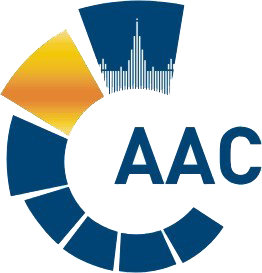 САМОРЕГУЛИРУЕМАЯ ОРГАНИЗАЦИЯ АУДИТОРОВ     НЕКОММЕРЧЕСКОЕ ПАРТНЕРСТВО«АУДИТОРСКАЯ АССОЦИАЦИЯ СОДРУЖЕСТВО» 
член Международной Федерации Бухгалтеров (IFAC)(ОГРН 1097799010870, ИНН 7729440813, КПП 772901001) 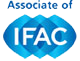 119192, г. Москва, Мичуринский проспект, дом 21, корпус 4. т: +7 (495) 734-22-22, ф: +7 (495) 734-04-22, www.auditor-sro.org, info@auditor-sro.org № Вопрос ДокладчикИнформация об участии НП ААС в текущей работе в области российского аудита Президент НП ААС Шеремет А.Д.О подготовке к проведению Общего собрания членов НП ААС в 2016 году:2.1.Об утверждении предварительной повестки дня       Общего собрания членов НП ААС;  2.2.	О рассмотрении Отчета постоянно действующего коллегиального органа управления (Правления) о деятельности НП ААС;2.3.	О рассмотрении Отчета исполнительного органа (Генерального директора) о результатах финансово-хозяйственной и организационной деятельности НП ААС;2.4.	О годовой бухгалтерской (финансовой) отчетности НП ААС за 2015 год и об исполнении финансовой сметы НП ААС в 2015 г.; 2.5. О результатах ревизии финансово-хозяйственной деятельности НП ААС за 2015 год и результатах аудиторской проверки деятельности НП ААС за 2015 г.;2.6.	О проекте финансовой сметы НП ААС на 2016-2017 годы;2.7. Об утверждении списка на награждение на ОСПредседатель Правления Чая В.Т.Председатель Правления Чая В.Т.Генеральный директор Носова О.А.Финансовый директор Сорокина Е.Л.Финансовый директор Сорокина Е.Л.Финансовый директор Сорокина Е.Л.Генеральный директор Носова О.А.Об изменениях в составе членов Правления НП ААСПредседатель Правления Чая В.Т.О проектах нормативных документов НП ААС:4.1. Устав НП ААС;4.2. Порядок определения размера и способа уплатывзносов членами НП ААС;4.3. Порядок рассмотрения дел о применении к членам СРО НП ААС мер дисциплинарного воздействияПредседатель комитета по членству Кромин А.Ю.Зам. директора по развитию  Голубцова О.А.Член дисциплинарной комиссии Савельева М.Е.Об утверждении отчета работы Дисциплинарной комиссии за 2015 годПредседатель Дисциплинарной комиссии Черкасова Н.В.6. 7. 8. 9. 10.11.12. О выдаче квалификационных аттестатов аудитораО приеме в члены НП ААС О смене статуса члена НП ААСО восстановлении членства в НП ААСОб отмене решения ДКО приостановлении членства в НП ААСО прекращения членства в НП ААС	 Председатель комитета по членству Кромин А.Ю.13.Разное